Prot. 417/2018 - Pres. C.C.	     			Mantova, 7 settembre 2018Ai Sigg. Consiglieri componentila Commissione “Affari Generali”Al Sig. SindacoAi Sigg. AssessoriAl Segretario GeneraleAl Vice Presidente Maddalena PortioliAl Vice Presidente Tommaso TonelliLoro SediOggetto: convocazione Si comunica che  Affari Generali è convocata presso la sala Consiliare - Via Roma n. 39, 1° piano, per giorno 12 settembre 2018, alle ore 18:30 precise, con il seguente ordine del giorno:Programmazione della seduta del prossimo Consiglio ComunaleVarie ed eventuali.La convocazione è disponibile sul sito:https://sharepoint.comune.mantova.gov.it/consiglio/poi si prosegue sulla sezione. Vai ai documenti per le Commissioni: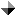 Affari GeneraliDistinti saluti.Il PresidenteMassimo Allegretti 